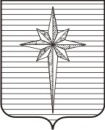 АДМИНИСТРАЦИЯ ЗАТО ЗВЁЗДНЫЙпостановление08.09.2021                                                                                                        № 945О внесении изменений в состав комиссии по подведению итогов и определению победителей ежегодного конкурса на лучшее оформление зданий и прилегающих к ним территорий ЗАТО Звёздный к Новому году «Включи Звёздный!», утверждённый постановлением администрации ЗАТО от 27.11.2020 № 1037В соответствии с пунктом 9 части 1 статьи 43 Устава городского округа ЗАТО Звёздный Пермского края, в целях актуализации правовых актов ЗАТО Звёздный и в связи с кадровыми изменениями администрация ЗАТО Звёздный постановляет:1. Внести в состав комиссии по подведению итогов и определению победителей ежегодного конкурса на лучшее оформление зданий и прилегающих к ним территорий ЗАТО Звёздный к Новому году «Включи Звёздный!», утверждённый постановлением администрации ЗАТО от 27.11.2020 № 1037 «Об утверждении Положения о ежегодном конкурсе на лучшее оформление зданий и прилегающих к ним территорий ЗАТО Звёздный к Новому году «Включи Звёздный!», следующие изменения: включить в состав комиссии членами комиссии Захарову О.А., специалиста отдела по развитию территории администрации ЗАТО Звёздный, Миронову Н.М., заведующего отделом землеустройства и охраны окружающей среды администрации ЗАТО Звёздный;исключить из состава комиссии Котегову Т.С., Малхасьян О.А., Третьякову М.А.2. Опубликовать настоящее постановление установленным порядком   в информационном бюллетене ЗАТО Звёздный «Вестник Звёздного».3. Настоящее постановление вступает в силу после дня его официального опубликования.Глава ЗАТО Звёздный – глава администрации ЗАТО Звёздный                                             А.М. ШвецовРасчёт рассылки:1. В дело 2. Волковой М.А.3. Гордеенко М.А.4. Казанцевой А.Н.5. Мироновой Н.М.6. Захаровой О.А.7. Прокуратура